Program Nord-Norges Treffet 2019 Fredag 16.08.Innsjekk fra 12.00(Obs! Forhånds salg av drikkebonger til fredag og lørdag i innsjekken)Kafeèn Isbanen Mat&Drikke servering fra kl. 15.00-22.00(Her serveres grilla koteletter, hvalburgere, fiskeburgere, hamburgere, varme pølser, landgang, sushi, div kaker og nystekte vafler)Kafeen Isbanen Middags servering fra kl. 19.00-22.00(Da kan vi i tillegg friste med en skikkelig middag bestående av Spareribs 400gr/800gr m/amadine poteter, coleslaw og bbq saus + Hval tallerken 180gr/360gr m/ amadine poteter og coleslaw)Hallen og Barene åpner kl. 20.00 med servering av mat og drikke (det blir enkel servering av burgere, pølser, landgang og sushi). Vi minner om at medbrakt drikke ikke er tillat!. Drikkebonger kan kjøpes i innsjekken eller i Hallen, og bet med kort eller vips.Hovedbaren serverer øl, husets vin, cider og mineralvann(Betaling med bonger, visa og vips)Vinbaren serverer et bredere utvalg av øl, viner og musserende(Betaling kun med visa og vips, bonger kan ikke benyttes)Levende musikk i Hallen fra kl.22.00*Elvis spiller fra kl. 22.00 – 23.15*The Fat Rats fra Tromsø spiller kl. 23.30 – 00.30*Toini and The Rock`n`Roll Allstars fra Oslo spiller kl. 00.45 – 02.00Hoppeslottet blir tilgjengelig fredag for de som har med barn på treffetLørdag 17.08.Frokost i Hallen fra kl. 08.00-11.00.Publikums åpent fra kl. 10.00-16.00.Kafeen Isbanen Mat&Drikke servering fra kl. 11.00-19.00 (se meny på fredags programmet)Hoppeslott åpent fra kl. 10-16Bedømming kl. 11.00-14.00 på Isbanen (Slår været helt feil, er det mulighet for at den blir flytta innendørs i Hallen)Burne Oppvisning kl. 13.00-14.00 foregår ved siden av Innsjekken/resepsjons områdetOppstilling til Cruising kl. 14.30 med avgang ca kl. 14.45.(Turen går fra Tromsdalen rundt Tromsø øya, med retur til campingen. Kart over kjøre ruta ligger i innsjekkings mappa)! Hallen holder stengt for lydprøver kl. 17.00-19.00.Kafeen Isbanen åpner for middags servering kl. 19.00-22.00 (se meny på fredags programmet).Hallen og Barene åpner kl. 19.00-03.00 med mat og drikke servering (se info om barene på fredags programmet, og bet løsninger)Quiz i Hallen kl. 19.30 v/ Ole DalbyPremie utdeling av det mer humoristiske slaget i Hallen kl. 20.30.Beste Rocka Billy bekledning Dame&Herre blir kåret mellom 23.15-23.30Levende musikk fra kl. 22.00.* Toini and The Rock`n`Roll Allstars fra Oslo spiller fra kl. 22.00 – 23.15.* The Fat Rats fra Tromsø spiller kl. 23.30 – 00.30.* John Lindberg Trio spiller kl. 00.45 – 02.00.Søndag 18.08.Frokost i Hallen fra kl. 08.00-11.00.Publikumsåpent kl. 10.00-14.00.Premie Utdeling kl.13.00.Vi avslutter treffet kl.14.00.Skulle det oppstå evt problemer, kan en av våre 3 Vaktledere kontaktesJohn Arne Jakobsen mob 90175857Ole Jacob Bjørstad mob 90768727Ken Are Hansen mob 92203366Amcar Tromsø ønsker å rette en stor takk til alle treffdeltakere for å stille på Nord-Norges treffet, og ønsker alle en god tur hjem! 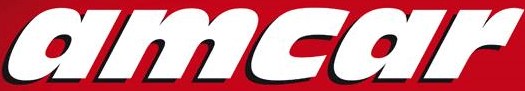 